GUIA DE AUTOAPRENDIZAJE Nº12 TECNOLOGÍAIº MEDIO Nombre_______________________________________ Curso:_______ Fecha: _______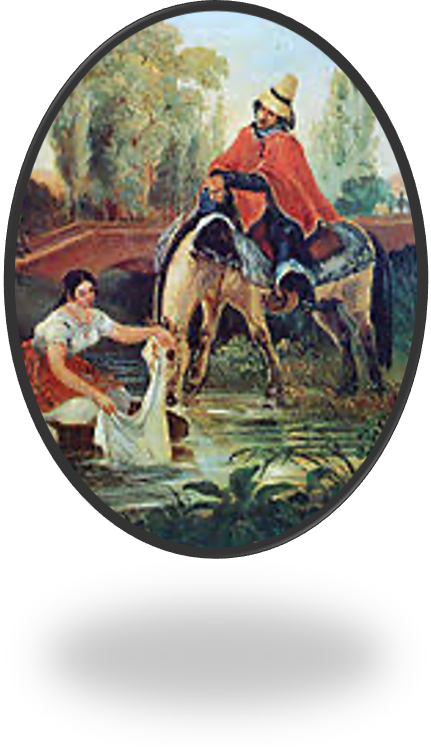 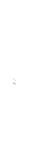 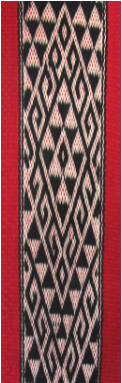 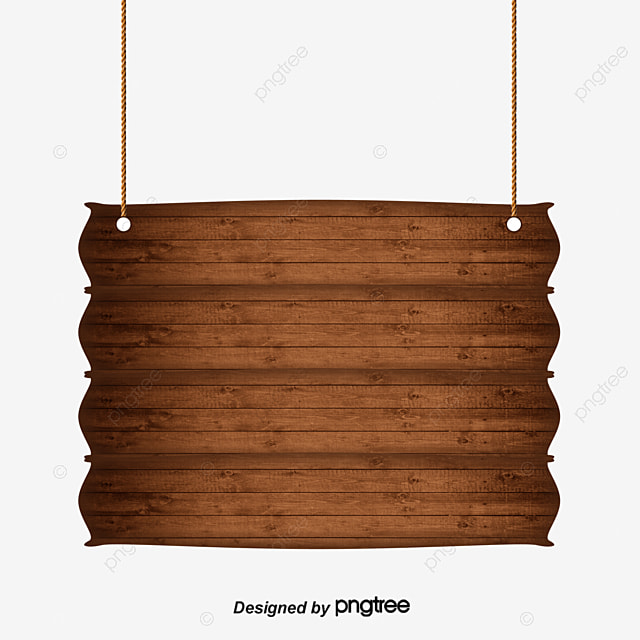 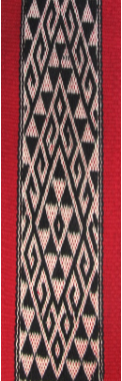 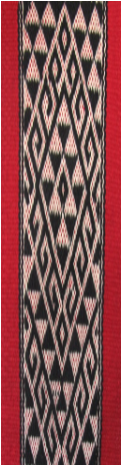 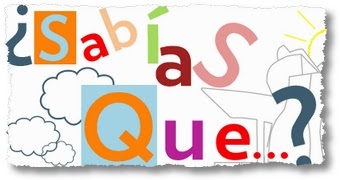 Obras 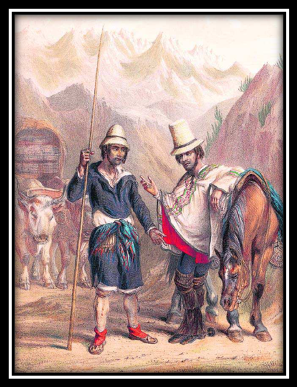 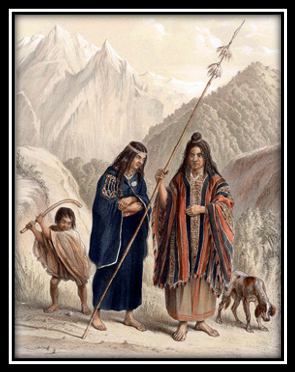 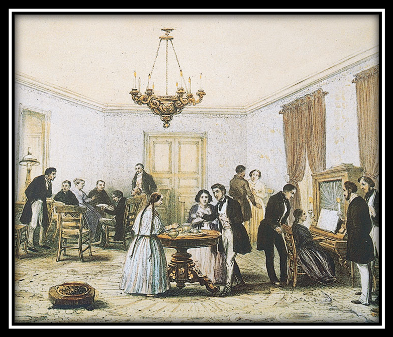 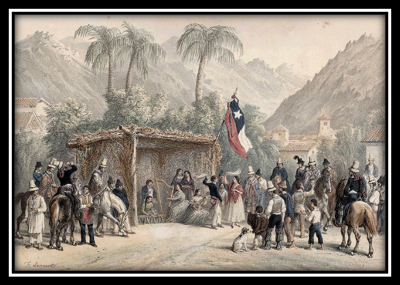 Obras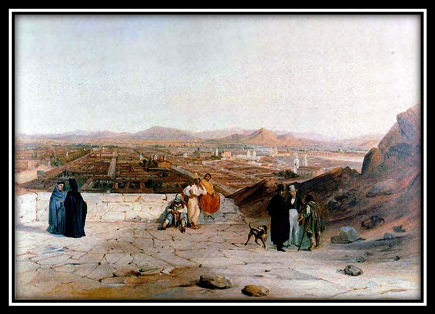 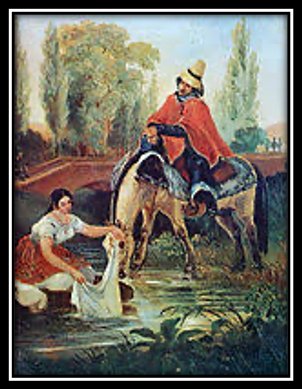 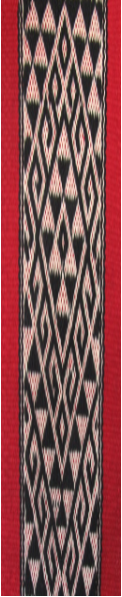 Obras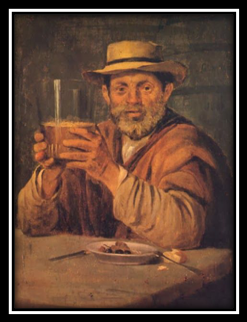 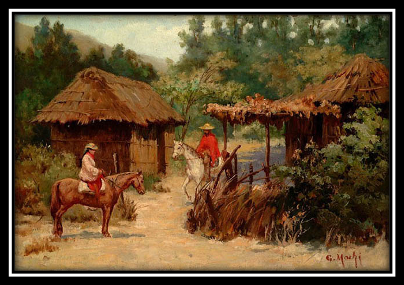 Obras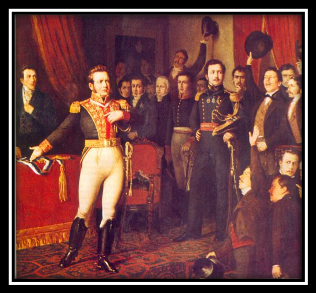 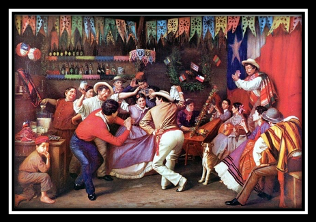 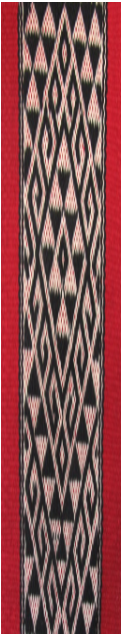 Obras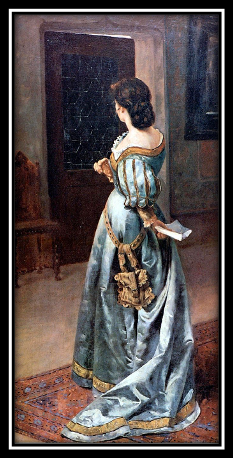 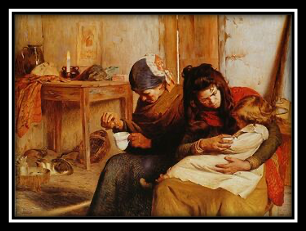 Obras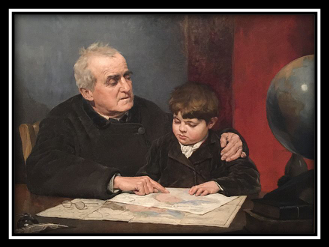 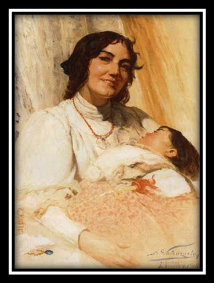 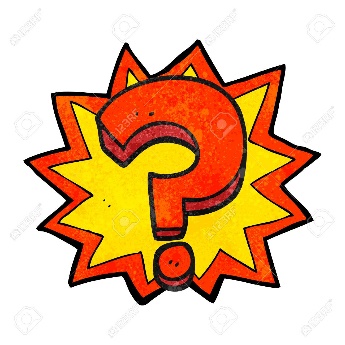 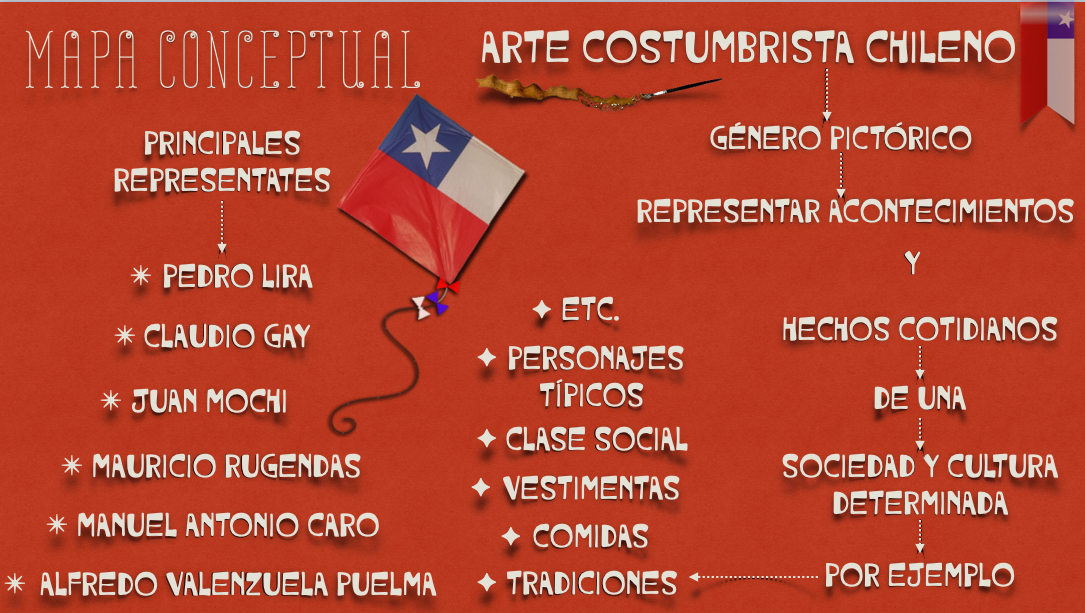 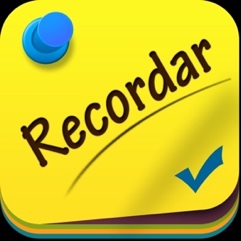 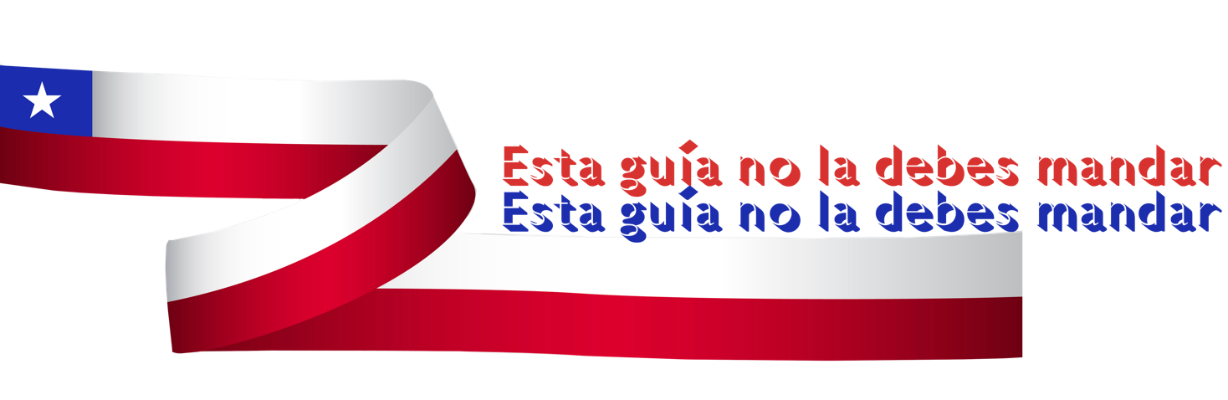 